Camden Public School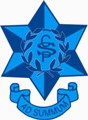 1 February 2023Third-party software consentDear Parents and Caregivers,Camden Public School is committed to working in partnership with families and fostering positive home/school connections. We value families as partners in their child’s learning and would like to continue to provide clear, efficient communication pathways and links to your child’s classroom by using online programs and applications. The school uses third-party providers offering web-based educational resources and cloud-based storage to support our administrative functions and enhance student learning outcomes. The department has a service agreement with some providers it has assessed as meeting privacy and security standards required of the department e.g. Compass. We use Compass to communicate whole school information e.g. Newsletters, calendar events, P&C reminders, student attendance. The school offers students access to a number of services in addition to these, including:SeesawSeesaw enhances student learning outcomes through the use of a student-driven digital portfolio. It enables families to see photos of their child’s work and classroom activities and add comments or feedback on their child’s posts. Seesaw is also used to support communication with its in-built messaging functions.MathleticsMathletics is an online learning tool that engages students in revision and consolidation of taught concepts. Teachers assign tasks on Mathletics as part of the weekly Homework program.Class DojoClass Dojo is an online tool that teachers use as a motivational reward system in some classrooms. Teachers assign students an avatar that tallies points throughout the year. In most instances, students are required to register before accessing an online service. Registration involves a staff member entering identifying information such as a student’s name and class, onto the provider’s platform. This and any other data entered, in the course of accessing the application, may be stored on servers located in Australia or offshore in a country not subject to NSW privacy laws. Your consent is required for your child’s information (name and class) to be provided to these third-party providers. Before giving your consent, it is important you understand what student information is collected, how it will be used and who may have access to it. The table below lists each of the third-party providers the school intends to use this year with a link to the website. If you require further clarification of these services you can contact Mrs Shannon Bradshaw through the school office.Permission – third-party web and cloud-based service providersThis year Camden Public School will be utilising the services of third-party online service providers to enhance student learning. The providers requiring access to student personal information are listed below. Camden Public School is seeking your consent for the department to provide your child’s personal information to access these online service providers and, where required, for your child’s teacher to enter his/her personal information.Please complete the consent below.Consent to use third party web and cloud-based service providersStudent name:		             ____________________________________________	Parent/Caregiver names:	  _____________________________________________	Parent/Caregiver signature:    _____________________________________________	Date:	 			  _____________________________________________(Please circle the appropriate response)Seesaw		 	I/we give consent		I/we do not give consent 		 Mathletics		 	I/we give consent		I/we do not give consent		Class Dojo			I/we give consent		I/we do not give consentThis consent remains effective until I advise the school otherwise.In addition to the services listed above the school uses COMPASS. The department has entered into an enterprise agreement with this provider after assessing their privacy impacts and data security controls as compliant with NSW privacy requirements. Further information is available from the privacy information sheets available here.I acknowledge that my child must abide by the conditions of acceptable usage set out in the department’s Student use of digital devices and online services and that any breach of this policy may result in disciplinary action in accordance with the school’s disciplinary policy.Service provider detailsServicesStudent Information RequiredSeesaw: https://web.seesaw.me/At Camden Public School, we use Seesaw to communicate about students’ learning. Students capture learning with photos and videos of physical work, or by adding digital creations. Everything is uploaded and kept organised in your child’s learning journal.  Parents and caregivers get an immediate, personalised window into their child’s learning.  The use of Seesaw supports our students in sharing their work with meaningful audiences, gaining feedback from teachers and families, all while practicing important Information Communication Technology (ICT) skills. Families and teachers will be able to communicate through the inbuilt messaging functions and teachers will send out announcements or reminders via the app. Once you have connected to your child’s account, you can view their posted work. You will only see your own child’s work and messages that the teacher sends home. No other parent can view another child’s online learning journal.The Seesaw Privacy Policy explains what data is collected, stored and used by the third-party online service provider. You can read the policy by following this link:https://web.seesaw.me/privacy-policy Student NameStudent ClassMathletics:https://www.mathletics.com/au/ At Camden Public School we use Mathletics as part of our homework program. Mathletics is an online mathematics program providing engaging numeracy activities. Teachers assign tasks for revision and consolidation.The Mathletics Privacy Policy explains what data is collected, stored and used by the third-party online service provider. You can read the policy by following this link:https://www.3plearning.com/privacy Student NameStudent ClassClass Dojo:https://www.classdojo.com/ Teachers use Class Dojo as a digital classroom management tool and motivational reward system. Each student in the class is given an Avatar and teachers award ‘Dojo’ points to students in recognition of being a good learner or a respectful classmate. Points accumulate throughout each term and individual class teachers have rewards e.g. Blue Awards, linked to the point scoring system. The Class Dojo Privacy Centre explains what data is collected, stored and used by the third-party online service provider. You can read the policy by following this link:https://www.classdojo.com/privacycenter/ Student NameStudent Class